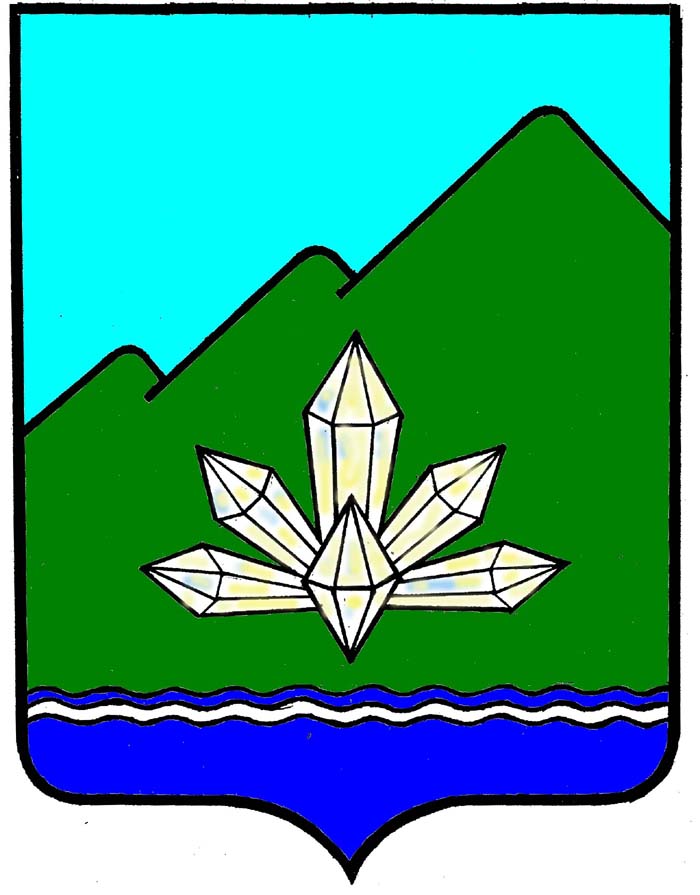 Приморский крайДума Дальнегорского городского округашестого созыва РЕШЕНИЕ08 декабря 2015 года                      г. Дальнегорск                                       № 441О внесении изменений в пункт 5.2 решенияДумы Дальнегорского городского округа«О земельном налоге в Дальнегорскомгородском округе»Рассмотрев экспертное заключение правового департамента Администрации Приморского края от 20.11.2015 года №649-эз, руководствуясь статьями 397 и 398 Налогового кодекса Российской Федерации, Федеральным законом от 06.10.2003 года №131-ФЗ «Об общих принципах организации местного самоуправления в Российской Федерации», Уставом Дальнегорского городского округа,Дума Дальнегорского городского округаРЕШИЛА:1. В пункте 5.2 решения Думы Дальнегорского городского округа от 24 ноября 2011 года №212 «О земельном налоге в Дальнегорском городском округе» (опубликовано в газете «Трудовое слово» от 15.12.2011 года №97, от 07.08.2014 года №32, от 01.07.2015 года №26) слова «не позднее 1 февраля» заменить словами «не позднее 15 февраля».2. Настоящее решение подлежит обязательному размещению на официальном сайте Дальнегорского городского округа в информационно-телекоммуникационной сети «Интернет» и официальному опубликованию в газете «Трудовое слово».3. Настоящее решение вступает в силу не ранее чем по истечении одного месяца со дня его официального опубликования и применяется к отношениям, возникшим с 1 января 2015 года.Председатель ДумыДальнегорского городского округа                                                         С.В. АртемьеваГлава Дальнегорского городского округа                                                         И.В. Сахута